REMISSVAR				
Diarienummer RS 2020-0781			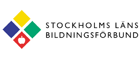 Stockholms läns Bildningsförbunds svar på remiss till Regions Stockholm avseende förfrågan om synpunkter på Stockholmsregionens handlingsplan för Europeiska Socialfonden 2021-2027.Samtliga i länets verksamma folkhögskolor (29) och studieförbund (10) är anslutna som medlemsorganisationer till Stockholms läns Bildningsförbund. Samtliga folkhögskolor är rörelseskolor dvs de är en del av folkrörelserna och civilsamhället. Av de 10 studieförbunden är 9 ideella förbund bestående av olika föreningar och ett är en stiftelse. Studieförbunden har dessutom ett stort antal föreningar med samverkansavtal. I stort sett så har folkhögskolor och studieförbunden en direkt koppling till hela länets föreningsliv.  I tidigare socialfondsprogram har folkbildningen både studieförbund och folkhögskolor varit aktiva som projektägare, samverkanspartner och deltagare. Under innevarande programperiod har svårigheterna med medfinansiering och statsstödsregler kraftigt minskat hela civilsamhällets deltagande i socialfonden.I de fem utmaningar som regionen ser i sin handlingsplan för genomförande av ESF+ vill vi synliggöra civilsamhällets och den samlade folkbildningens möjligheter att vara en del i genomförandet. Studieförbundens vardagskontakt med människor i deras egen verksamhet och via föreningslivet är en del av regioninvånarnas livslånga lärande. Folkhögskolorna möter deltagare från alla utpekade områden och framförallt yngre deltagare men erbjuder folkbildningsverksamhet för alla åldersgrupper. Genom livet erbjuder folkbildningen en livslång bildningsresa. Vi vill ge ett exempel; Maria börjar sin folkbildningsresa i barngrupper inom scoutrörelsen som är knuten till Sensus studieförbund. Där får hon ett intresse för djur och natur och skaffar senare en hund som tar henne in i Sveriges hundungdom och vidare till Brukshundsklubben där hon går flera föreningskurser och studiecirklar via Studiefrämjandet. Nu väcks hennes föreningsengagemang då hon ser att det går att påverka, hon blir politiskt engagerad och går med i Grön Ungdom där får hon ytterligare utbildningar och studiecirklar via studieförbundet Vuxenskolan. Hennes engagemang i föreningslivet kanske tar lite för mycket tid så hon går ut gymnasiet med lite sämre betyg än hon ville. Då söker hon sig till Jakobsbergs folkhögskola för att gå allmänkurs under ett år för att få lite bättre studievana och samtidigt förbättra sina gymnasiebetyg i några ämnen. Efter folkhögskolan kommer hon in på högskolan på Kommunikationsprogrammet, hon lever studentliv och går lite kvällskurser på Folkuniversitetet och lär sig bland annat konversera på italienska. När hon tar sin examen visar det sig vara väldigt svårt att få jobb så efter en ganska lång tid som arbetssökande landar hon i ett projekt för unga arbetslösa. Projektet ägas av ett kommunförbund som samverkar genom en IOP med studieförbundet Bilda där får hon nytta av sin kunskap i kommunikation och skriver en studieplan för Bildas lokala verksamhet som sedan används. Det är nu hon landar i att ta steget och bli??. Eftersom hon är en engagerad person så blir hon också engagerad i sitt fackförbund där hon blir skyddsombud och förtroendevald och går via facket några kurser hos ABF. Under hela sitt yrkesliv fortsätter hon att gå i olika studiecirklar både för hennes eget intresse och cirklar kopplade till de föreningar hon är aktiv i. Från Scouternas barnverksamhet till PRO. Denna fiktiva berättelse är en av många som vi ser. Vi ser också unga människor som folkhögskolan ger en väg till att bli etablerade på arbetsmarknaden. Vi ser unga musiker som har sin studiecirkel som den stora tryggheten. Vi ser nyanlända som får en fungerande svenska. Vi ser äldre som kommer från ensamhet och ohälsa genom folkbildningen. Vi ser människor växa.Den fiktiva berättelsen om Maria och de människor vi ser är den vardag som folkbildningen möter varje dag i alla länets kommuner, bostadsområden, orter, skärgård och landsbygder i den vardagen möter vi alla de utmaningar och målgrupper som beskrivs för genomförandet av ESF+ i Stockholmsregionen.Vi vill därför påtala att regionen har i den samlade regionala folkbildningen - i Folkhögskolor och Studieförbund - en stark regional aktör som kan vara såväl projektägare, utförare och genomförare av ESF+ 2021-2027 om möjligheterna synliggörs.Stockholm 2020-11-05För Stockholms läns Bildningsförbund
Peter Erickson, ordförande